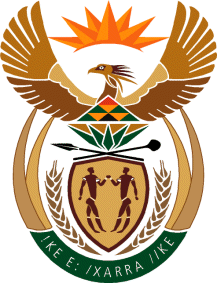 MINISTRY FOR HUMAN SETTLEMENTSREPUBLIC OF SOUTH AFRICANATIONAL ASSEMBLYQUESTION FOR WRITTEN REPLYQUESTION NO.: 910DATE OF PUBLICATION: 31 MARCH 2017Ms T E Baker (DA) to ask the Minister of Human Settlements:Whether the Township Establishment Application process with regard to the proposed housing development in Leeuwpoort, Ward 43, in the Ekurhuleni Metropolitan Municipality, has been concluded; if not, on what date will the process commence; if so, (a) on what date was the process concluded and (b) on what date will construction commence?				        NW979EREPLY:The Township Establishment Application process for the Sunward Park Ext 24-29 housing development in Leeuwpoort, Ward 43, Ekurhuleni has not been concluded. Internal consultation processes are underway in the municipality to finalise the township layout. Thereafter, formal advertisement and application process will commence.(a) It should be noted that the formal advertisement will be published as soon as all internal and external departments are satisfied with the draft township layout. We are, therefore, not a position to commit to a date when the process will be concluded. The Environmental Authorisation process is also still ongoing.(b) Construction cannot commence until the Record of Decision is received from the Gauteng Department of Agriculture and Rural Development, which is subject to an Environmental Impact Assessment (EIA) approval process which is still ongoing.  